                                 BIOLOGY EOC FINAL REVIEW                         NAME                                           .                     Concept #1: Data Analysis and Life CharacteristicsConcept #2:  Macromolecules (organic molecules)Concept #3:  Cells composition and type comparison
Place a check in the appropriate boxes indicating the type and presence of each.  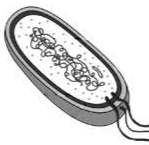 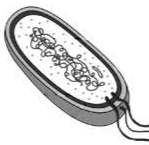 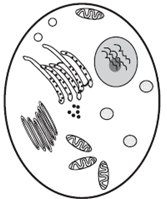 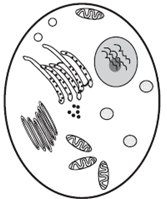 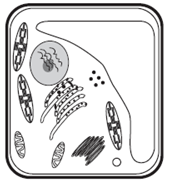 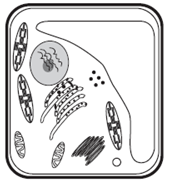 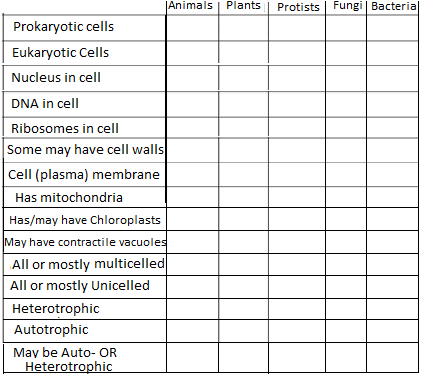 Concept #4 Cell Specialization and Differentiation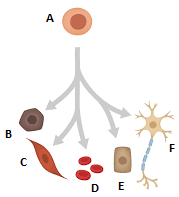 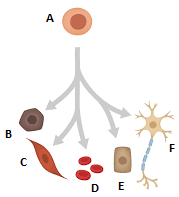 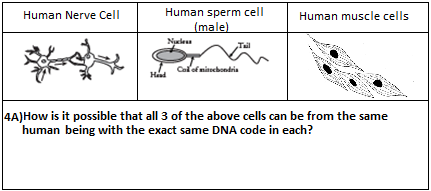 Concept #5 Cell Transport (active vs. passive transport, diffusion and osmosis) & HomeostasisComplete the rows below by circling the correct answer in boxes A, B, C, D, F.  Fill in the blank for box E.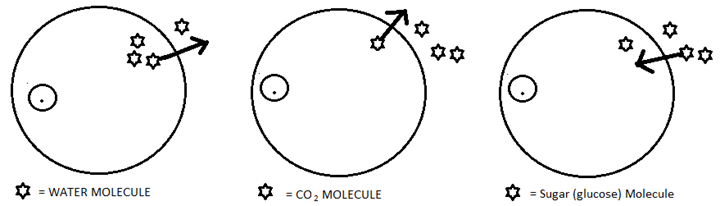 Concept #6 Energy Flow 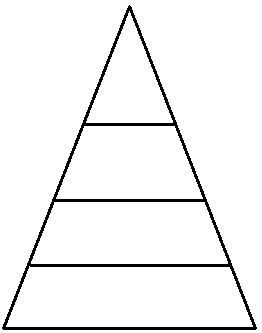 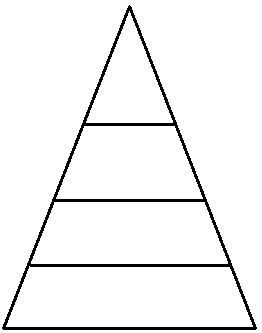 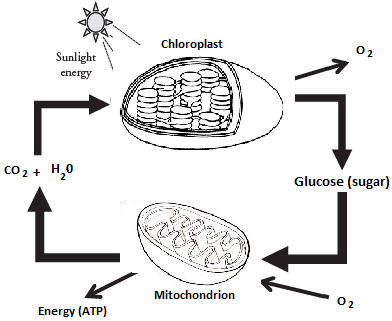 Concept #7 DNA, DNA replication, and the Cell Cycle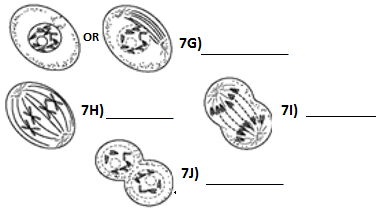 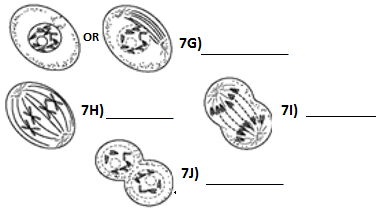 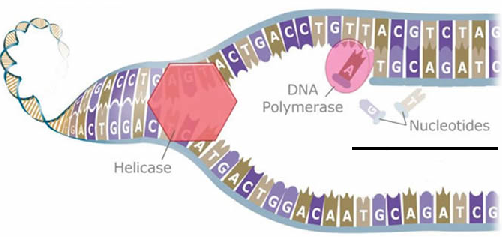 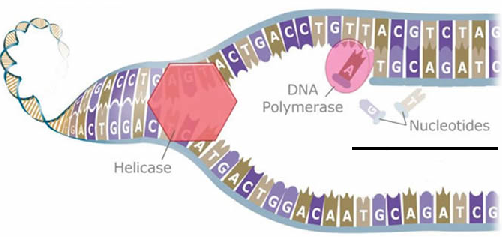 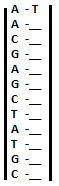 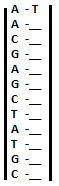 Concept #8 Protein Synthesis 
Complete 8A*, 8B, and 8C using the given codes and codon charts below.  *You may just write the first 3 letters of the amino acid.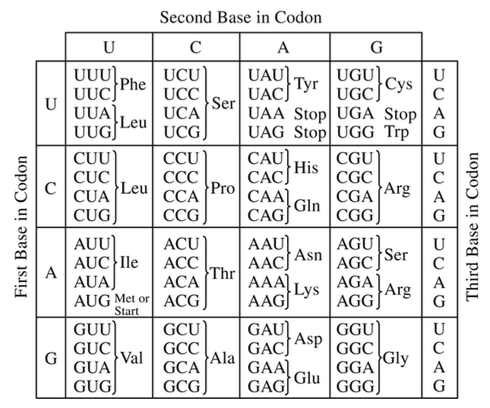 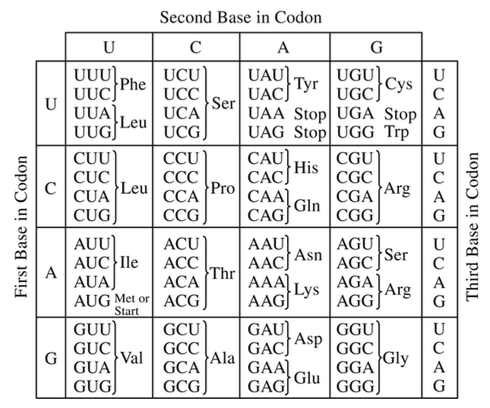 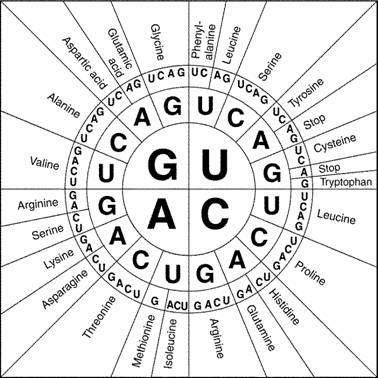 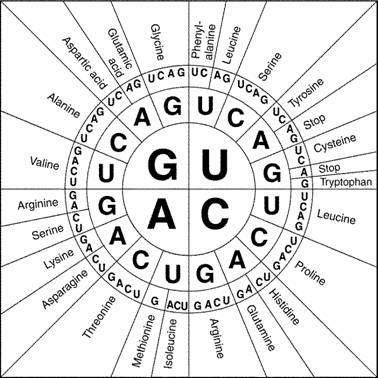 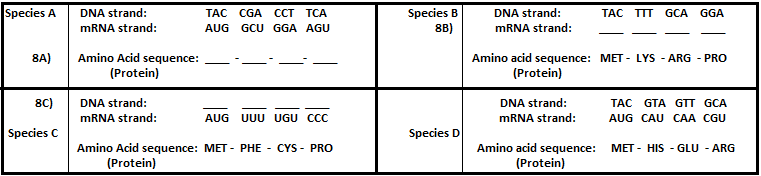 8D) The more similar the amino acid sequences (proteins), the more similar the species.
       Of the 4 species above, which two species are most closely related? _______________Concept #9 Cell Division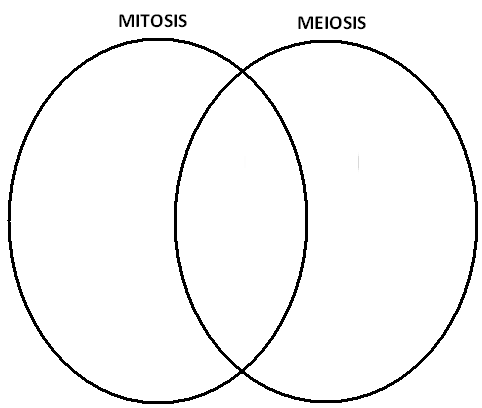 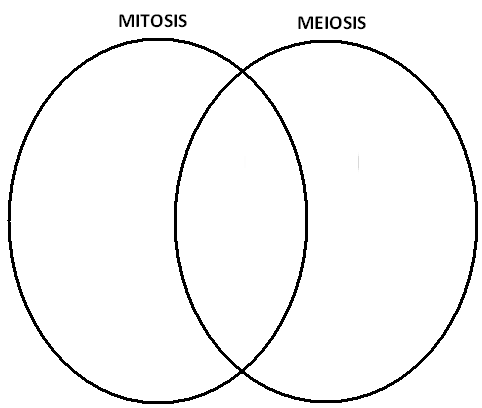 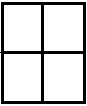 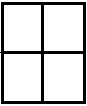 Concept #10 Genetics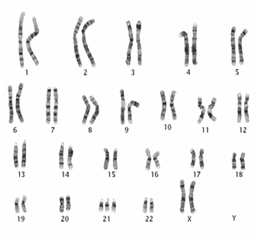 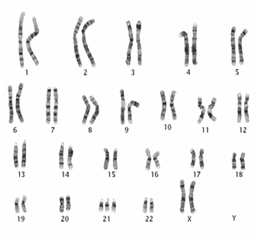 Concept #11:  Biotechnology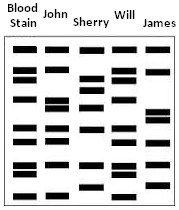 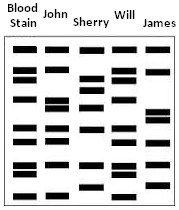 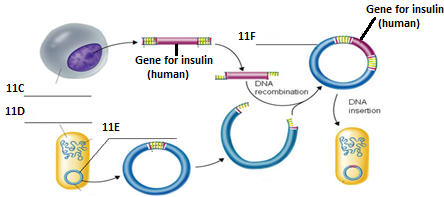 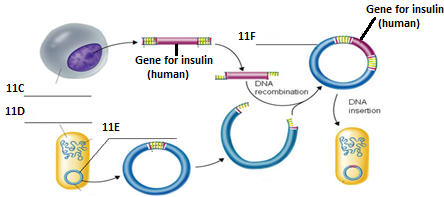 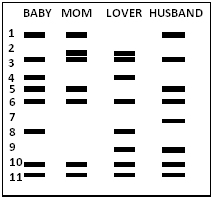 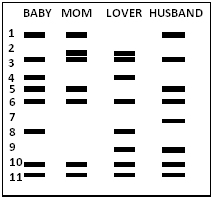 Concept #12:  Natural Selection and Evolution
12a) Endosymbiosis is a theory that ___________ cells were on the Earth first and through “absorbing” other cells, became a cell with functioning organelles and a nucleus…which would be a _________________ cell.
ASSUME the bacteria below were sprayed with an antibiotic on DAY 1.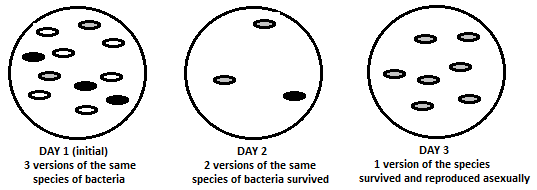 12b) What concept does the above 3 day sequence of a bacteria population demonstrate? ______________
12c) Which bacteria were most immune/resistant to the antibiotic (circle one)?  White    Grey      Black     
12d) Which bacteria were least immune/resistant to the antibiotic (circle one)?  White    Grey      Black
12e) Bacteria reproducing asexually is known as ____________ and is similar to human cells performing 12f)__________12g) How is it possible that some bacteria of the same species survived and some did not?Concept #13:  Classification diagrams (Dichotomous Keys, Cladograms, and Phylogenetic trees)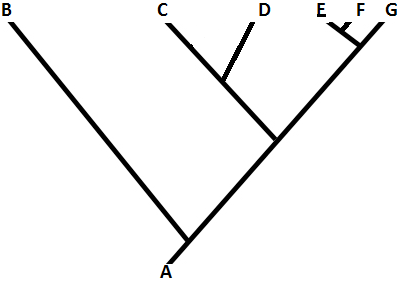 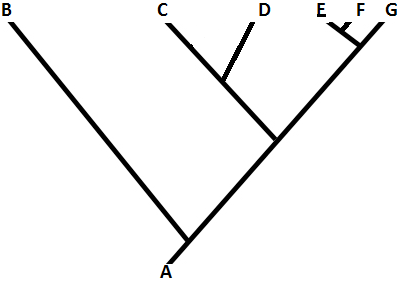 Concept #14:  Human Impact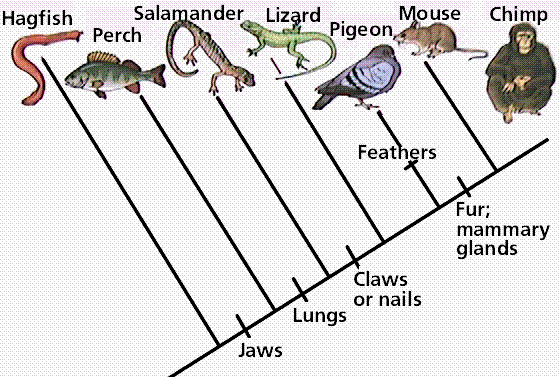 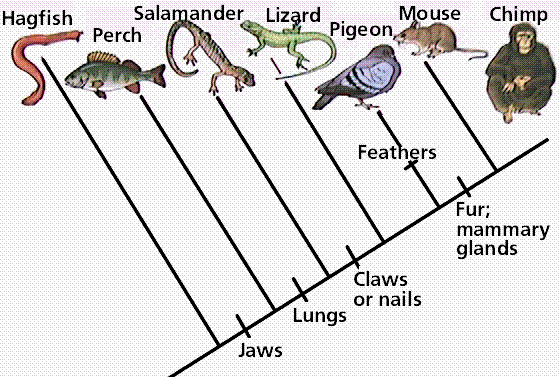 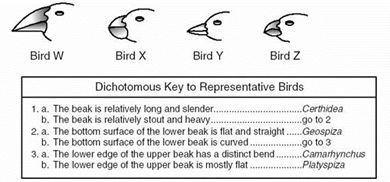 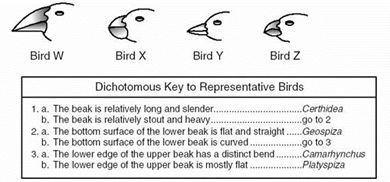 For each action listed (14a-14i), write the potential outcome numbers in the blanks.Concept #15 - Carrying capacity and limiting factors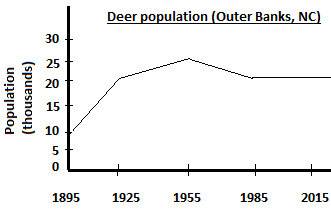     Concept #16 – Cycles and tying together conceptsThing 1Thing 2Thing 3Thing 4Thing 5Composed of cellsNoYesNoYesNoMaintains   
       homeostasisNoYesNoYesNoMoves on 
       its ownYesNoNoYesNoAcquires energy (respiration)NoYesNoYesNoCan reproduceNoYesNoYesYesHas DNANoYesNoYesYes A)    5A) PASSIVE or ACTIVE          
                       transport         5C)   PASSIVE or ACTIVE 
                       Transport?	5E)  PASSIVE or ACTIVE
                   Transport?       5B) OSMOSIS or DIFFUSION        5D)   This will require _______       5F)    OSMOSIS or DIFFUSION